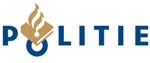 AANVRAAG EUROPESE VUURWAPENPASIn enkelvoud en in blokletters of digital invullen en indienen.Verzoekt de korpschef van de politie	om in het bezit te worden gesteld van een EUROPESE VUURWAPENPAS, als bedoeld in artikel 1 derde lid RICHTLIJN (EU) 2021/555 VAN HET EUROPEES PARLEMENT EN DE RAAD van 24 maart 2021, inzake de controle op de verwerving en het voorhanden hebben van wapens.Deze aanvraag heeft betrekking op de hieronder vermelde vuurwapens (zie toelichting).In geval van een eerste aanvraag een kopie van een geldig legitimatiebewijs alsmede een goed gelijkende pasfoto bijvoegen.Ondergetekende is bevoegd de bovengenoemde vuurwapens voorhanden te hebben op grond van:Ondergetekende verklaart de hierboven vermelde gegevens naar waarheid te hebben ingevuld Plaats: . . . . . . . . . . . . . . . . . . . . . . . . . . . . . . . . .Datum: . . . . . . . . . . . . . . . . . . . . . . . . . . . . . . . . .	Handtekening:… . . . . . . . . .Zie toelichting aan ommezijdeToelichtingDe gegevens die dienen ter herkenning van het (de) vuurwapen(s) en welke behoren te worden ingevuld, zijn:Het merk vuurwapen;Het serienummer van het vuurwapen;Het kaliber van het vuurwapen;Voorts kent de EU­‐richtlijn een aantal verschillende categorieën vuurwapens. De criteria welke worden gehanteerd om een vuurwapen in een bepaalde categorie in te delen houden onder andere verband met:Het type vuurwapen, gerelateerd aan het munitietransport-­‐ en munitie afvuurmechanisme, zoals:-­‐	E = enkelschots of enkellader;-­‐	R = repeteer of repeterend enkelschots;-­‐	S = semi-­‐ of halfautomatisch;-­‐	A = (vol)automatisch.Het ontstekingstype van het vuurwapen:-­‐	R = randvuur;-­‐	C = centraalvuur.De lengte van gehele vuurwapen in centimeters.Een “Europese vuurwapenpas” wordt door de bevoegde autoriteiten van een lidstaat op verzoek afgegeven aan een persoon die rechtmatige houder en gebruiker van een vuurwapen is of wordt.De vuurwapenpas is ten hoogste vijf jaar geldig en bevat de in bijlage II voorgeschreven vermeldingen; de geldigheidsduur ervan kan worden verlengd.De vuurwapenpas is een niet-overdraagbaar document waarin het vuurwapen dat of de vuurwapens die de houder van de pas voorhanden heeft en gebruikt, is of zijn vermeld.De pas moet steeds in het bezit zijn van de gebruiker van het vuurwapen en wijzigingen betreffende het voorhanden hebben of de kenmerken van het vuurwapen, alsmede verlies of diefstal van het vuurwapen worden in de pas vermeld.De Europese Vuurwapenpas ‘op zichzelf’ geeft geen bevoegdheid tot het voorhanden hebben van vuurwapens doch dient als begeleidend document voor grensoverschrijdend transport, binnen de EU, van de in de pas vermelde vuurwapens.De houder van een Europese Vuurwapenpas ontvangt geen herinnering voor de verlenging van de geldigheidsduur. De Europese Vuurwapenpas is slechts geldig indien voorzien van de handtekening van de houder.“Het recht om zich met een of meer in deze pas vermelde in categorie A, B of C ingedeelde vuurwapens naar een andere lidstaat te begeven, wordt afhankelijk gesteld van een of meer op voorhand door de bezochte lidstaat afgegeven overeenkomstige vergunningen. Zulke vergunningen (Omgevingsvergunning jachtactiviteiten/Jachtakte/Verlof) kunnen worden vermeld op de pas.De hierboven bedoelde voorafgaande vergunning is in beginsel niet nodig om te reizen met een in categorie C ingedeeld vuurwapen met het oog op de jacht of het naspelen van historische gebeurtenissen of met een in categorie A, B of C ingedeeld vuurwapen om aan sportschieten te doen, mits de reiziger in bezit is van de vuurwapenpas en de reden van de reis kan aantonen.”.Indien een lidstaat de andere lidstaten overeenkomstig artikel 11, lid 3, ervan in kennis heeft gesteld dat het voorhanden hebben van bepaalde in categorie B of C ingedeelde vuurwapens verboden is of van een vergunning afhankelijk is gesteld, wordt een van de volgende vermeldingen toegevoegd: “Het is verboden zich met vuurwapen … [identificatie] naar … [naam van de betrokken lidstaat of lidstaten] te begeven.”; “Om zich met vuurwapen … [identificatie] naar … [naam van de betrokken lidstaat of lidstaten] te begeven, is een vergunning vereist.”.Ondergetekende:Voorletter(s):Geboortedatum/plaats:Woonplaats en adres:Telefoonnummer:MerkSerienummerKaliberE,R,S,AR/COmgevingsvergunning jachtactiviteiten of Jachtakte nummer:Geldig totVerlof nr:Geldig tot